РЕКОМЕНДАЦИИ ГРАЖДАНАМ: О пользе молока в рационе питания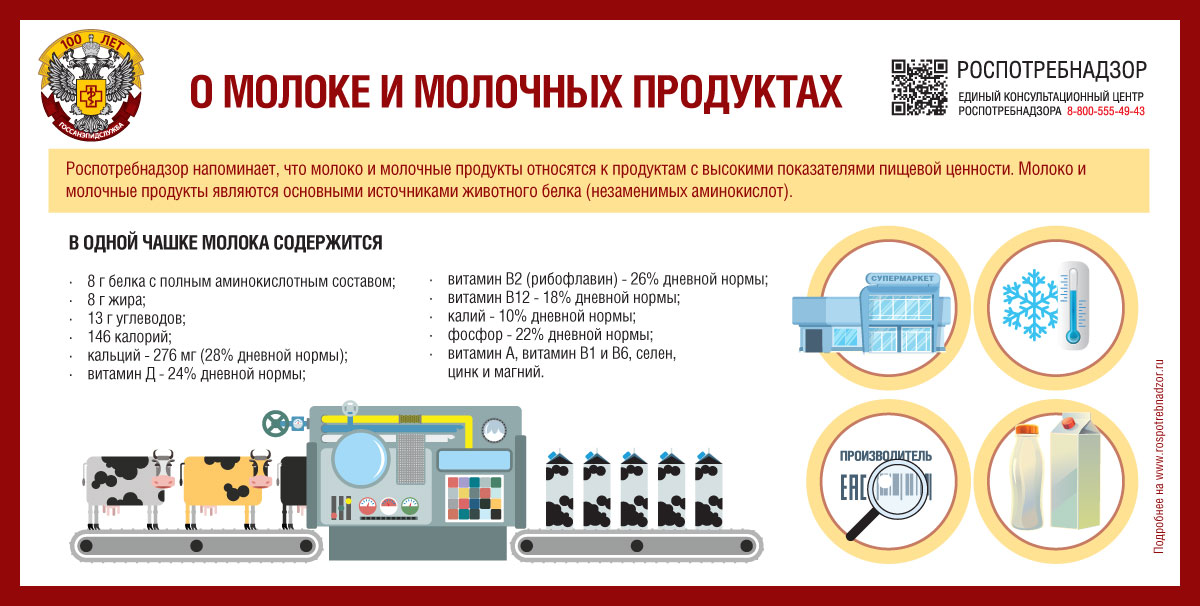 Роспотребнадзор напоминает, что молоко и молочные продукты относятся к продуктам с высокими показателями пищевой ценности. Они содержат значительное количество незаменимых нутриентов, обладают высокой переваримостью и усвояемостью. В питании молоко и молочные продукты являются основными источниками животного белка (незаменимых аминокислот).В одной чашке молока содержится:· 8 г качественного белка с полным аминокислотным составом;· 8 г жира;· 13 г углеводов;· 146 калорий;· кальций - 276 мг (28% дневной нормы);· витамин Д - 24% дневной нормы;· витамин В2 (рибофлавин) - 26% дневной нормы;· витамин В12 - 18% дневной нормы;· калий - 10% дневной нормы;· фосфор - 22% дневной нормы;· витамин А, витамин В1 и В6, селен, цинк и магний.Употребление молока и молочной продукции ненадлежащего качества может стать причиной возникновения целого ряда заболеваний. В первую очередь – острых кишечных инфекций, так как молоко и молочные продукты относятся к скоропортящейся продукции и являются благоприятной средой для быстрого размножения болезнетворных микроорганизмов. Кроме того, через сырое молоко больных коров человеку могут предаваться такие тяжелые инфекции как туберкулез, бруцеллез, ящур.В целях профилактики заболеваний, передающихся через молоко и молочную продукцию, необходимо:- покупать молоко и молочные продукты в установленных местах, при наличии холодильного оборудования, информации о продукции и ее изготовителе;- не следует покупать молоко и молочные продукты у частных лиц, реализующих продукцию без ветеринарно-санитарных документов, в неустановленных местах;- соблюдать условия хранения и сроки годности молока и молочной продукции, установленные ее изготовителем;- сырое молоко перед употреблением необходимо обязательно прокипятить;- предпочтение следует отдавать молоку и молочной продукции в промышленной упаковке.При покупке молока в упаковке, прежде всего, обратите внимание на ее внешний вид. Упаковка не должна быть вздутой или поврежденной, а тем более открытой.Вскрытая упаковка должна храниться в соответствии с условиями хранения, указанными производителем на этикетке. Даже если молоко не изменилось во вкусе и запахе употреблять его после истечения этих сроков не следует.Необходимо отметить, что наименование молочной продукции, изготовленной с использованием заменителей молочного жира (с замещением в количестве не более 50%), должно начинаться со слов – «Молокосодержащий продукт с заменителем молочного жира». На потребительской упаковке обязательно указывается информация о наличии в продукте растительных масел.Рекомендации по употреблению молока:· Молоко и молочные продукты – продукты ежедневного потребления.· Взрослому здоровому человеку рекомендуется ежедневно 2 стакана молока и жидких кисломолочных продуктов, ломтик сыра (20г), порция сливочного масла (12г) и 30 г творога (одна стандартная пачка в неделю).Будьте здоровы!